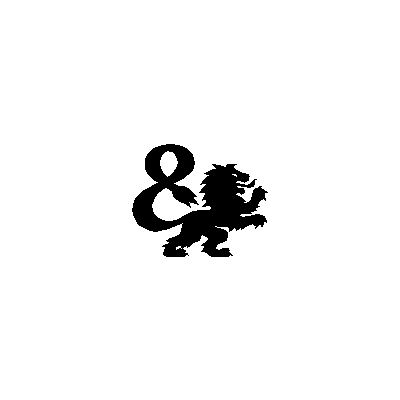 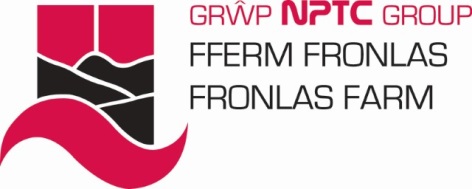 0059 LAND-BASED SERVICE-ENGINEERINGLEVEL 3UNIT 301:  RECOGNIZE & REDUCE RISKSELEMENT 1.1:  IDENTIFY & EVALUATE HAZARDS AND ASSOCIATED RISKSASSIGNMENT 301\1.1.1:  IDENTIFY HAZARDS & EVALUATE RISKSTo satisfy the requirements of the above element in Unit 301, you must identify various health & safety and environmental hazards in your work area using the table below and then evaluate the risk.  A more detailed inspection can then be performed using the checklist over.  This task will satisfy criteria 1.1 to 1.3.over/HAZARD CHECK LIST:	check		action reqd.?	Are there any fixed machines not guarded or with defective guards?	□			□Is workshop tidy & uncluttered?					□			□Are tools lying around on the floor?					□			□Is the floor clean & free from oil & grease?				□			□Are stairways & access doors clear?					□			□Are brooms & shovels available for cleaning up?			□			□Is inflammable rubbish disposed of safely?				□			□Are hoists clearly marked with their SWL?				□			□Are there any leaks in the airline?					□			□Is there adequate light?						□			□Are power points clearly marked & undamaged?			□			□Are inspection lamps shrouded?					□			□Is the insulation of all extension leads & power tools satisfactory?	□			□Are extension lead plugs & sockets in safe condition?		□			□Is there adequate protection from welding flash when welding?	□			□Is suitable clothing provided for welding operations?			□			□Are goggles available to avoid eye injury?				□			□Are machines under repair safely supported?			□			□Is suitable barrier cream available?					□			□Are suitable fire extinguishers provided?				□			□Are manufacturers' manuals & operators handbooks available?	□			□NOW ANSWER THE QUESTIONS OVER/1. After identifying the kind of hazards in your workplace above and evaluating the risk rating, what sort of person/s maybe more at risk in the workplace?  List them below.2. With consideration to your answer above, what might be the effects of different attitudes, knowledge and experience upon perception of risk in the workplace with these persons?3. Define the Health & Safety term: “so far as is reasonably practicable”. Signed (Trainee):.................................................................	Date:............................ Signed (Supervisor):............................................................	Date:............................ Signed (Assessor):…………………………………………….	Date:…………………..IDENTIFIED HAZARDEVALUATE THE RISK e.g. HOW DANGEROUS IS THE HAZARD?IS IMMEDIATE ACTION REQUIRED?IS A RISK ASSESSMENT REQUIRED?………………………………………………..………………………………………………..………………………………………………..………………………………………………..………………………………………………..………………………………………………..………………………………………………..………………………………………………..………………………………………………..………………………………………………..………………………………………………..………………………………………………..………………………………………………..………………………………………………..